 Открытый общероссийский детский балетный 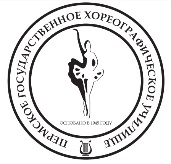 конкурс «Надежда»Финал 1 апреля 2022 годаРегламент конкурса Открытый общероссийский детский балетный конкурс «Надежда»Финал 2 апреля 2022 годаРегламент конкурсаОткрытый общероссийский детский балетный конкурс «Надежда»Финал 3 апреля 2022 годаРегламент конкурсаВремяМероприятие9.00 – 10.00Регистрация участников конкурса Категория «Любители, Профессионалы» Направление «Классический танец»Номинация «Соло» (все возрастные группы)9.30 – 10.30Репетиционное время, Категория «Любители»10.45Церемония открытия10.45 – 12.30Любители / Классический танец / Соло (возрастная группа 7-8, 9-10 лет) Выступление. 12.45 – 14.00Любители / Классический танец / Соло (возрастная группа 11-12, 13-14 лет) Выступление. 14.00 – 14.45Репетиционное время, Категория «Профессионалы»15.00 – 16.00Профессионалы / Классический танец / Соло (возрастная группа 11-12, 13-14 лет) Выступление. 16.30 – 17.30КРУГЛЫЙ СТОЛ на тему: индивидуальный подход к сценическому репертуару для детей 7 -14 летМастер - классыМастер - классы16.30 – 17.20Гимнастика (возрастная группа 7-10 лет)16.30 – 17.20Классический танец (возрастная группа 7-10 лет)16.30 – 17.20Классический танец (возрастная группа 11-14 лет)17.40 – 18.30Гимнастика (возрастная группа 11-14 лет)17.40 – 18.30Классический танец (возрастная группа 7-10 лет)17.40 – 18.30Классический танец (возрастная группа 11-14 лет)17.40 – 18.30Классический танец (Профессионалы)17.40 – 19.00Современная хореография17.40 – 18.30Историко-бытовой танец(возрастная группа 7 - 11 лет)17.40 – 18.30Народно-сценический танец(возрастная группа 12 - 14 лет)ВремяМероприятие9.00 – 10.00Регистрация участников конкурса Категория «Любители, Профессионалы» Направление «Классический танец, Народно-сценический танец»Номинация «Соло, Дуэт, Ансамбль» (все возрастные группы)9.30 – 10.30Репетиционное время, Любители, Профессионалы / Классический танец / Ансамбль 10.45 – 12.00Любители, Профессионалы / Классический танец / Ансамбль Выступление. 12.00 – 12.45Репетиционное время, Любители, Профессионалы / Народно-сценический танец / Соло, Дуэт, Ансамбль13.00 – 14.00Любители, Профессионалы / Народно-сценический танец / Соло Выступление. 14.15 – 15.15Любители, Профессионалы / Народно-сценический танец / Дуэт, Ансамбль Выступление. 16.30 – 17.30КРУГЛЫЙ СТОЛ на тему: индивидуальный подход к сценическому репертуару народно-сценического танца для детей 7-14 летМастер - классыМастер - классы16.30 – 17.20Гимнастика (возрастная группа 7-10 лет)16.30 – 17.20Классический танец (возрастная группа 7-10 лет)16.30 – 17.20Классический танец (возрастная группа 11-14 лет)17.40 – 18.30Гимнастика (возрастная группа 11-14 лет)17.40 – 18.30Классический танец (возрастная группа 7-10 лет)17.40 – 18.30Классический танец (возрастная группа 11-14 лет)17.40 – 18.30Классический танец (Профессионалы)17.40 – 19.00Современная хореография17.40 – 18.30Историко-бытовой танец(возрастная группа 7 - 11 лет)17.40 – 18.30Народно-сценический танец(возрастная группа 12 - 13 лет)ВремяМероприятие11.00 ЦЕРЕМОНИЯ ЗАКРЫТИЯНАГРАЖДЕНИЯ ЛАУРЕАТОВ И ДИПЛОМАНТОВ КОНКУРСА12.30 – 13.30Гала – концерт